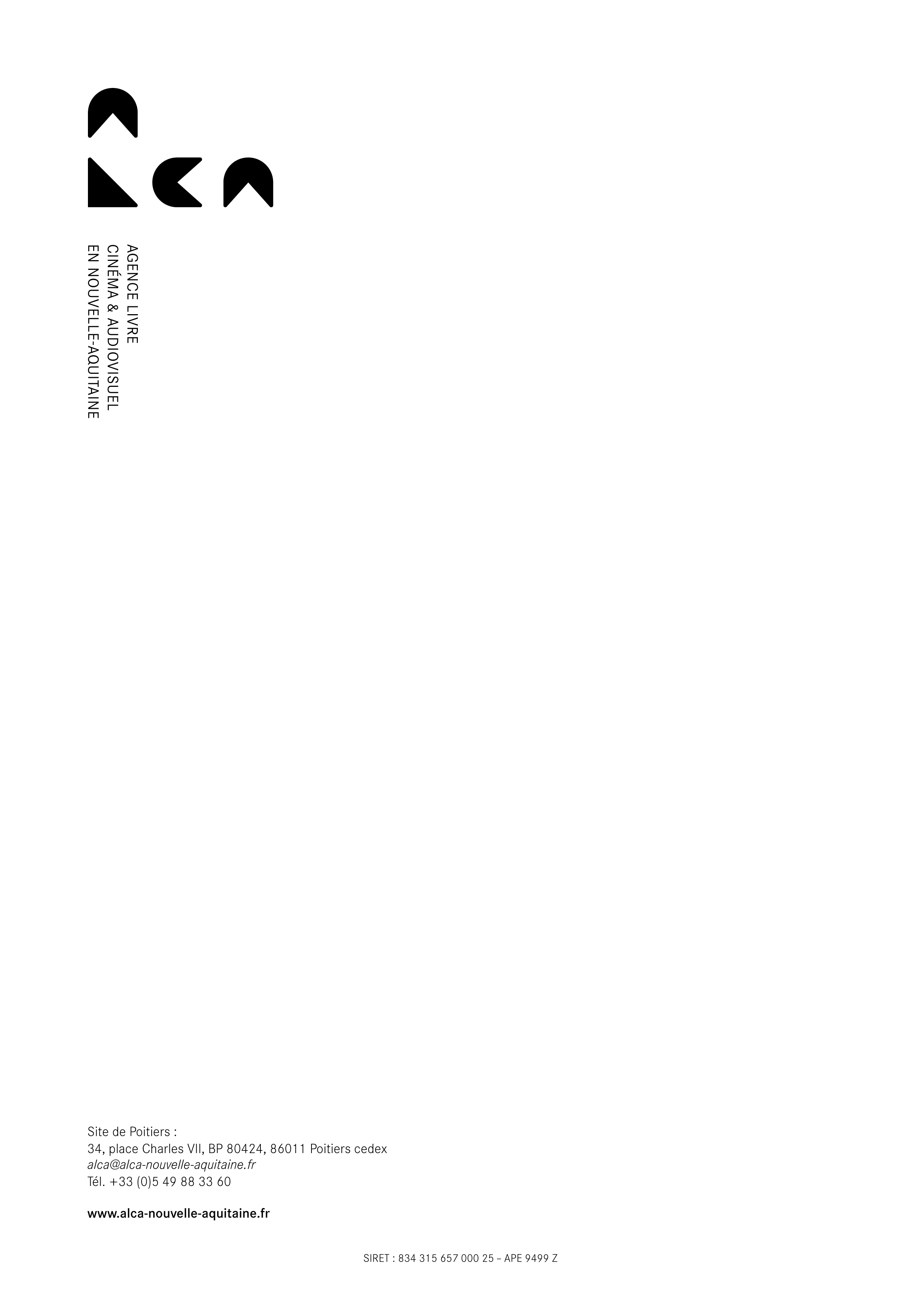 Mesdames et Messieurs les proviseurss/c de Messieurs les inspecteurs d’académie,directeurs des services départementaux de l’Éducation nationale	à l’attention des professeurs de lettres
	et des documentalistesPoitiers, le 5 septembre 2018Madame, Monsieur,L’ALCA Nouvelle-Aquitaine est chargée par la Région Nouvelle-Aquitaine – avec le soutien de la Délégation académique à l’action culturelle et la Direction régionale de l’agriculture, de l’alimentation et de la forêt – d’organiser la treizième édition du concours de poésie intitulé « Fabriquez un poème ». Cette opération dont le principal objectif est de favoriser la lecture d’œuvres de poésie dans tous les types d’établissements d’enseignement et de formation en conviant à une activité créative, permet aux lycéens et jeunes en formation de découvrir cinq poètes européens contemporains lors de l’année scolaire 2017-2018. Elle est avant tout une action de découverte, de compréhension et de valorisation de ce que nous qualifions « Poésie contemporaine ».
Ce concours consiste à composer un poème à partir de la lecture des cinq ouvrages sélectionnés : les participants sont invités à les lire puis à choisir des extraits dans chacun de ces recueils afin de composer leur propre poème.   	Si l’étude de la poésie classique, dans ses codes, ses reconnaissances immédiates, fait l’objet d’une attention et d’une compétence très développées auprès des enseignants, l’appréhension de la poésie contemporaine est plus délicate. Elle est multiple, hors des codes, ou les détourne ; elle est expérimentale ; elle ne répond pas aux règles. Elle est donc très difficile à enseigner.La poésie suppose une lecture différente, inhabituelle où pour accéder au sens profond il faut accepter de lâcher prise, de céder à ses intuitions.  C’est pourquoi il est fondamental de la proposer aux lecteurs en construction. C’est parce qu’elle ose tout, qu’elle autorise tout, qu’elle libère et fait des lecteurs des acteurs de leurs lectures. Très diverse, elle bouleverse le rapport au verbe et au texte, avive la curiosité.L’exercice - tel qu’il est proposé par cette action - extrêmement ludique et décomplexant de s’approprier les vers de quelqu’un d’autre permet souvent la naissance d’une véritable expression poétique et singulière chez les jeunes lecteurs. Face aux enjeux de démocratisation culturelle, d’accès à la lecture, à la liberté de penser, à la construction de soi, un tel dispositif doit s’adresser à tous les lecteurs, où qu’ils se trouvent et quel que soit leur cursus.Enfin, comme précédemment, l’opération « Fabriquez un poème », s’enrichira de rencontres- interviews avec les élèves, laissant une plus grande place aux moyens de communication numérique.  Ainsi, chaque structure souhaitant engager ses élèves dans ce concours est priée de renvoyer le bulletin d’inscription ci-joint avant le 5 octobre 2018. 
ALCA Nouvelle-Aquitaine
34 pl. Charles VII — BP 80424 - 86011 Poitiers Cedex
Solenn.gantheil@alca-nouvelle-aquitaine.fr
Tél. : 05 49 88 80 06
 
Vous trouverez joints à ce courrier : 
- Le règlement du concours
 - La présentation des ouvrages sélectionnés cette année (Sous réserve de disponibilité des ouvrages – cette liste peut être modifiée). 
 - Le calendrier de l’action
 - Le bulletin d'inscription
Etant à votre disposition pour toute demande d’information complémentaire, je vous prie d’agréer, Madame, Monsieur, l’expression de mes sentiments les meilleurs.Solenn Gantheil 
05 49 88 80 06